.STOMP, KICK, COASTER STEP, STOMP, KICK, COASTER STEPSIDE ROCK, CROSS SHUFFLE, ½ TURN, CROSS SHUFFLE (06:00)ROCK FORWARD, SHUFFLE BACK, ROCK BACK, SHUFFLE FORWARD (06:00)Optional 7&8: Full shuffle turn rightSIDE ROCK, CROSS SHUFFLE, ½ TURN, CROSS SHUFFLE (12:00)STOMP, SIDE KICK, BEHIND, SIDE, CROSS, STOMP, SIDE KICK, BEHIND, SIDE, CROSS (12:00)STEP, HEEL, STEP, TOUCH, JAZZ TRIANGLE ¼ TURN (03:00)STOMP, SIDE KICK, BEHIND, SIDE, CROSS, STOMP, SIDE KICK, BEHIND, SIDE, CROSS (03:00)STEP, HEEL, STEP, TOUCH, JAZZ TRIANGLE (03:00)REPEATContact: www.linedanceturkiye.comA Friend In Need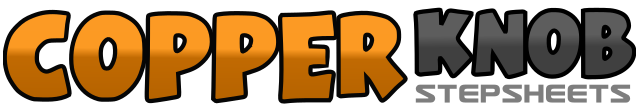 .......Count:64Wall:4Level:Improver.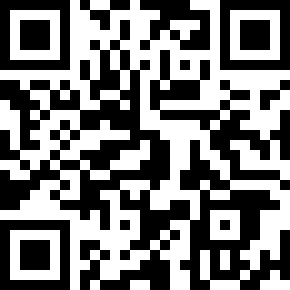 Choreographer:Ozgur "Oscar" TAKAÇ (TUR) - May 2013Ozgur "Oscar" TAKAÇ (TUR) - May 2013Ozgur "Oscar" TAKAÇ (TUR) - May 2013Ozgur "Oscar" TAKAÇ (TUR) - May 2013Ozgur "Oscar" TAKAÇ (TUR) - May 2013.Music:A Friend in Need - Dave SheriffA Friend in Need - Dave SheriffA Friend in Need - Dave SheriffA Friend in Need - Dave SheriffA Friend in Need - Dave Sheriff........1-2-3&4Stomp up R beside L, kick R forward, step R back, step L beside R, step R forward5-6-7&8Stomp up L beside R, kick L forward, step L back, step R beside L, step L forward1-2-3&4Rock R to R, step L in place, step R across L, step L to L, step R across L5-6-7&8¼ turn R and step L back, ¼ turn R and step R to R, step L across R, step R to R, step L across R1-2-3&4Rock R forward, step L in place, step R back, step L beside R, step R back5-6-7&8Rock L back, step R in place, step L forward, step R beside R, step L forward1-2-3&4Rock R to R, step L in place, step R across L, step L to L, step R across L5-6-7&8¼ turn R and step L back, ¼ turn R and step R to R, step L across R, step R to R, step L across R1-2-3&4Stomp R beside L, kick R to R, step R behind L, step L to L, step R across L5-6-7&8Stomp L beside R, kick L to L, step L behind R, step R to R, step L across R1-2-3-4Step R forward, touch L heel forward, step L back, touch R toe back5-6-7-8Step R across L, step L back, ¼ turn R and step R to R, step L beside R1-2-3&4Stomp R beside L, kick R to R, step R behind L, step L to L, step R across L5-6-7&8Stomp L beside R, kick L to L, step L behind R, step R to R, step L across R1-2-3-4Step R forward, touch L heel forward, step L back, touch R toe back5-6-7-8Step R across L, step L back, step R to R, step L beside R